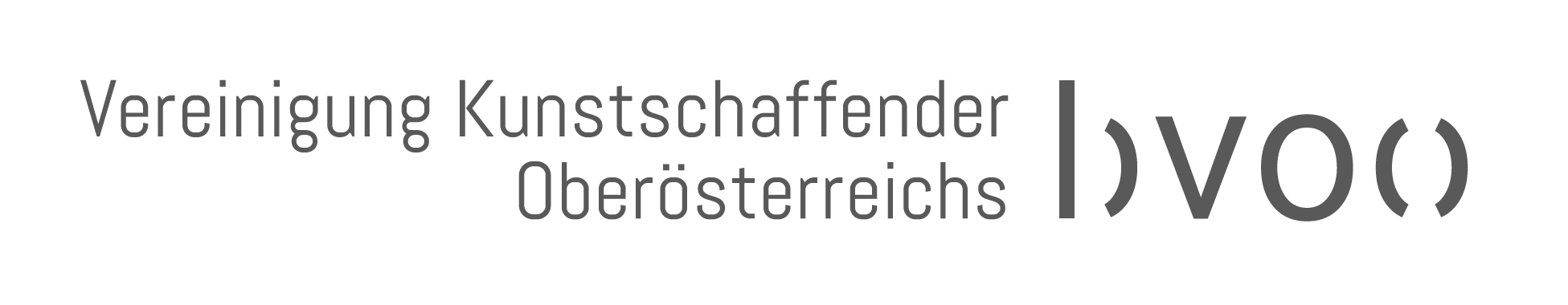 DATENBLATT FÜR DIE JAHRESGABE 2018„Labore & Lebensräume“INFORMATIONEN ZUR PERSONName des/der Kunstschaffenden:Kunstform: (Malerei, Fotografie, Performance,....)Geburtsjahr, -Ort: 19xx, MusterortLebt und arbeitet in xxE-Mail:Telefonnummer:Webseite:INFORMATIONEN ZUR EINREICHUNG:Titel:Technik:Entstehungsjahr:Größe: Höhe x Breite x Tiefe (Tiefe nur bei Skulpturen)Auflage:Es werden nur fertige, ungerahmte Werke angenommen.Das Werk muss der Jury im Original vorgelegt werden.